實習處工作報告一、一般業務3/20(二)於畜奘大學參與107學年度高職優質化輔助方案計畫申辦說明會，目前進行107學年度高職優質化計畫申請書-學校基本資料中多元適性部份資料填寫。3/16(五)校長參加北科附工辦理之「107年度校園職業安全衛生業務管理知能研習」。協助新世紀領導人才培育營研習課程場地勘查。關西鎮農會補助本校「證照檢定奬勵金」10,000元；「技藝競賽奬助」20,000元；共計30,000元，已掣據請款。二、技能檢定107年度在校生專案參與學校及人數如下：辦理日期6/19-6/22(二-五)、6/25(一)共計五天。完成107年度在校生專案檢定收支預算表(金額計428,432元)，近期掣據至北科附工。三、技職在造專案計畫3/14(三)召開本校107年度國教署補助優化實作環境計畫協調會議，預計於3/30提送「107年度國教署補助優化實作環境計畫書」。3/9(五)已完成「106年教育部國民及學前教育署補助高級中等學校設備更新計畫成果報告書」之填報。業界實習與職場體驗：畜二於3/29(四)至中美嘉吉股份有限公司進行體驗。四、優質化計畫五、均質化計畫(一)近期辦理之研習及參訪(二)均質化及優質化設備招標案，簽辦中六、107學年度國中生涯進路宣導感謝各處室協助，近期執行狀況如下七、青年教育與就業儲蓄帳戶方案本校申請辦理人數計6名(畜產保健科)，3/23(五)辦理輔導綜合考評，預計於3/27(三)中午召開107年度青年教育與就業儲蓄帳戶方案執行小組審查會議。八、提案：訂定「國立關西高級中學職業安全衛生委員會組織章程」(草案如下)說明: 本校原訂定為「國立關西高級中學職業安全衛生委員會設置要點」，中心主任為輪流兼任，且原規定的範圍僅規定實驗場所，惟職業安全地點於校園內不限實驗場所，故擬廢除原設置要點，修正為組織章程。擬辦：行政會議通過後，提校務會議通過辦理。國立關西高級中學職業安全衛生委員會組織章程(草案)第一條 (組職目的)國立關西高級中學(以下簡稱本校)為防止職業災害、維護工作場所環境品質，並保障工作者及學生之安全與健康，依據職業安全衛生第 23 條暨職業安全衛生管理辦法第 10 條、環境保護等法令規定，設立本校「職業安全衛生委員會」(以下簡稱職委會)。第二條 (會址)職委會會址設於本校。第三條 (組織工作及任務)其工作及任務依據職業安全衛生法施行細則第 32 條及職業安全衛生管理辦法第12 條等法令規定並由校務會議授權辦理審議、協調及建議各項安全衛生工作。職委會任務如下:審議職業安全衛生有關計畫，訂定校園環境保護、安全衛生政策與管理系統推動。審議職業安全衛生管理規章與職業安全衛生管理計畫。審議防止機械、設備或原料之危害。審議作業環境監測結果應採取之對策。審議健康管理事項。審議各科安全衛生工作守則、自動檢查計畫及個人安全衛生防護器具管理辦法。審議「毒化物」管理事項(一)毒性化學物質管理規定之訂定與實施。(二)依規定訂定毒性化學物質危害預防及應變計畫。(三)所屬單位運作毒性化學物質之核轉。          (四)毒性化學物質運作紀錄之彙整及定期申報。審議因執行職務之安全及衛生防護措施事項(一)重複性作業等促發肌肉骨骼疾病之預防。(二)輪班有夜間工作、長時間工作等異常工作負荷促發疾病之預防。(三)執行職務因他人行為遭受身體或精神不法侵害之預防。              (四)避難、急救、休息或其他為保護作業人員身心健康之事項。(五)職業災害事故調查及處理辦法及緊急應變計畫。九、 採購、承攬相關管理辦法(含承攬商作業安全衛生注意事項同意書)。十、主任委員指示之有關安全衛生事項。第四條 (當然委員及選舉委員)職委會委員由本校校長、實習主任、教務主任、學務主任、總務主任、人事室主任、主計主任、科主任、學程主任、實習組長、為當然委員；教師選舉委員 3位，職員選舉委員 2 位，工友選舉委員 1 位組成之，均為無給職。校長為主任委員，綜理會務；另置執行祕書 1 位，由實習主任兼任，承主任委員之指示，處理會務，統籌校園安全衛生管理系統推動事宜。 選舉委員由教職員工推選之，陳請主任委員核聘。第五條 (任期)職委會委員任期二年，連選得連任；如以職務擔任者，隨職務更換之。第六條 (會議召開及運作)職委會每 3 個月舉行會議 1 次，必要時得召開臨時會議，由主任委員召開會議並擔任會議主席。每次會議可依需要邀請各相關人員或專家列席或報告。職委會會議後 1 週內，由本校實習組整理會議紀錄，會簽各委員確認後，陳請主任委員核定實施，並即送校務會議察照；另抄送各處室、職業類科(學程)或相關單位、班級，供業務推動依據。會議資料紀錄應保存三年。 第七條 (施行、適用、修正及廢止)本組職章程依職業安全衛生管理辦法暨職業安全衛生等法令規定訂定，未盡事宜準用職業安全衛生管理辦法暨職業安全衛生等法令規定辦理。本組織章程由本校校務會議通過後，陳 校長核定施行、適用，修正、廢止時亦同。術測地點檢定項目參檢學校參檢人數總計(人)備註本校加工科烘培食品(麵包)關西高中1041044.5天本校畜保科肉製品加工(顆粒香腸醃製類)關西高中361105天本校畜保科肉製品加工(顆粒香腸醃製類)龍潭高中381105天子計畫項目日期授課教師備註D4技藝紮根圓夢啟航園藝4/14、5/5黃盈潔劉名純D4技藝紮根圓夢啟航造園景觀4/21、5/26陳寶儀劉名純D4技藝紮根圓夢啟航中式香腸、板鴨、臘肉4/21、4/22、4/28黃爰禎B8食在幸福房務與餐飲服務3/28(三)9:00-12:00柯志豐家政大樓美姿美儀教室B8食在幸福一心二葉的人文之美5/18(五)12:00-14:30陳玉婷家政大樓飲料調製實習教室B8食在幸福羊隻修蹄4/26(四)行政院農業委員會畜產試驗所人員B8食在幸福特色課程教學分享(閹雞)4/23(一)陳茵茵B8食在幸福畜牧經營-門巿服務3/28、4/11、4/18、4/25、5/2、5/23、6/9王素貞辦理項目日期授課教師地點備註教師PLC-園藝科特色課程介紹及實作3/28(三)15:10-17:10黃盈潔園畜大樓二樓視聽教室教師PLC-農產品網路行銷APP製作4/11(三)13:00-15:00曹朱榜園畜大樓二樓視聽教室其中一堂為畜保科優質化B8食在幸福-教師PLC就近入學圓夢計畫5/23(三)8:30-15:30各科(學程)教師國中生參訪食材產地參訪3/29(四)雅勝冷凍食品有限公司畜三國中竹東自強照門寶山宣導日期3/53/93/163/30宣導人陳憶平黃盈潔吳承珊陳憶平沈永昆吳建勳參與人數31人(已完成)97人(已完成)60人(已完成)88人(規劃中)國立關西高級中學職業安全衛生委員會組織圖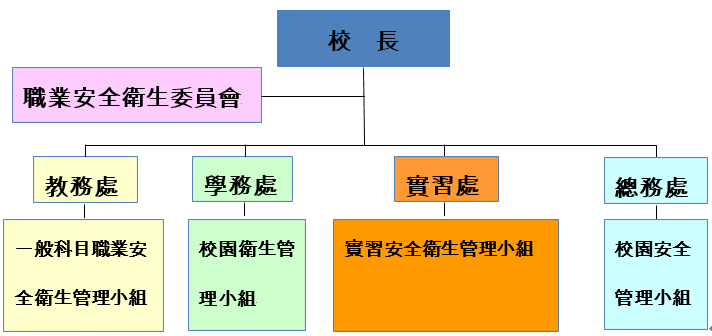 